ПАСПОРТтуристского образовательного маршрута для детей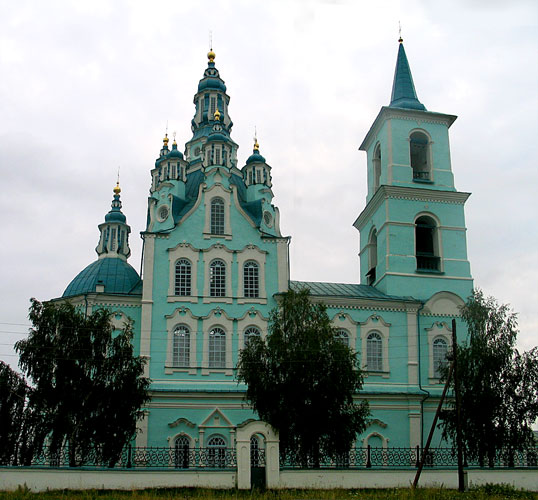 Спасо-Преображенская церковь 1823 г.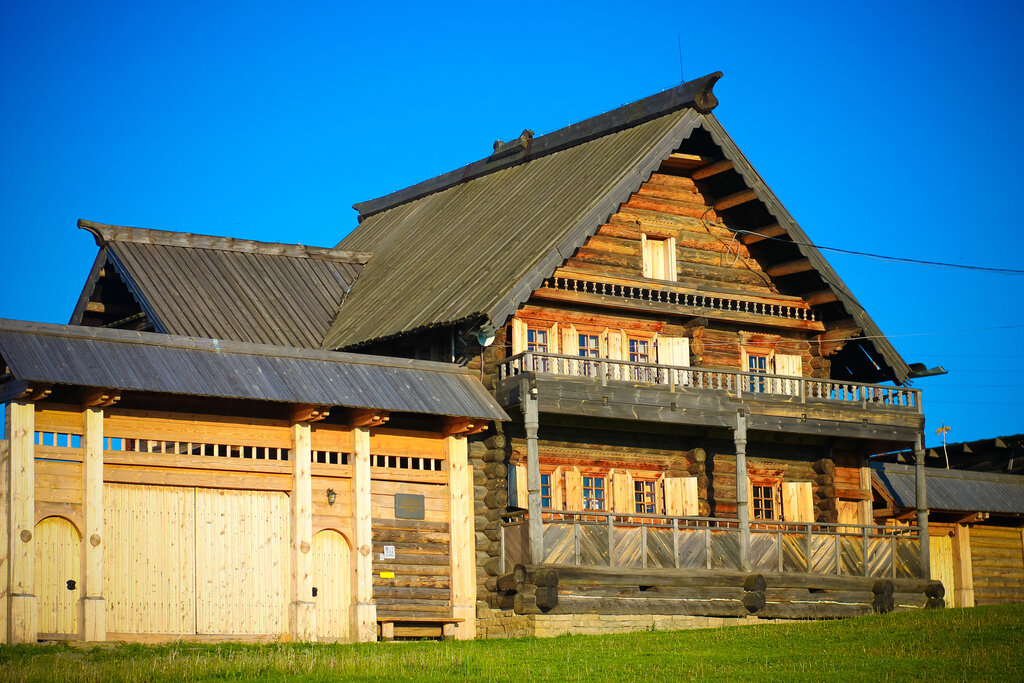 Постоялый двор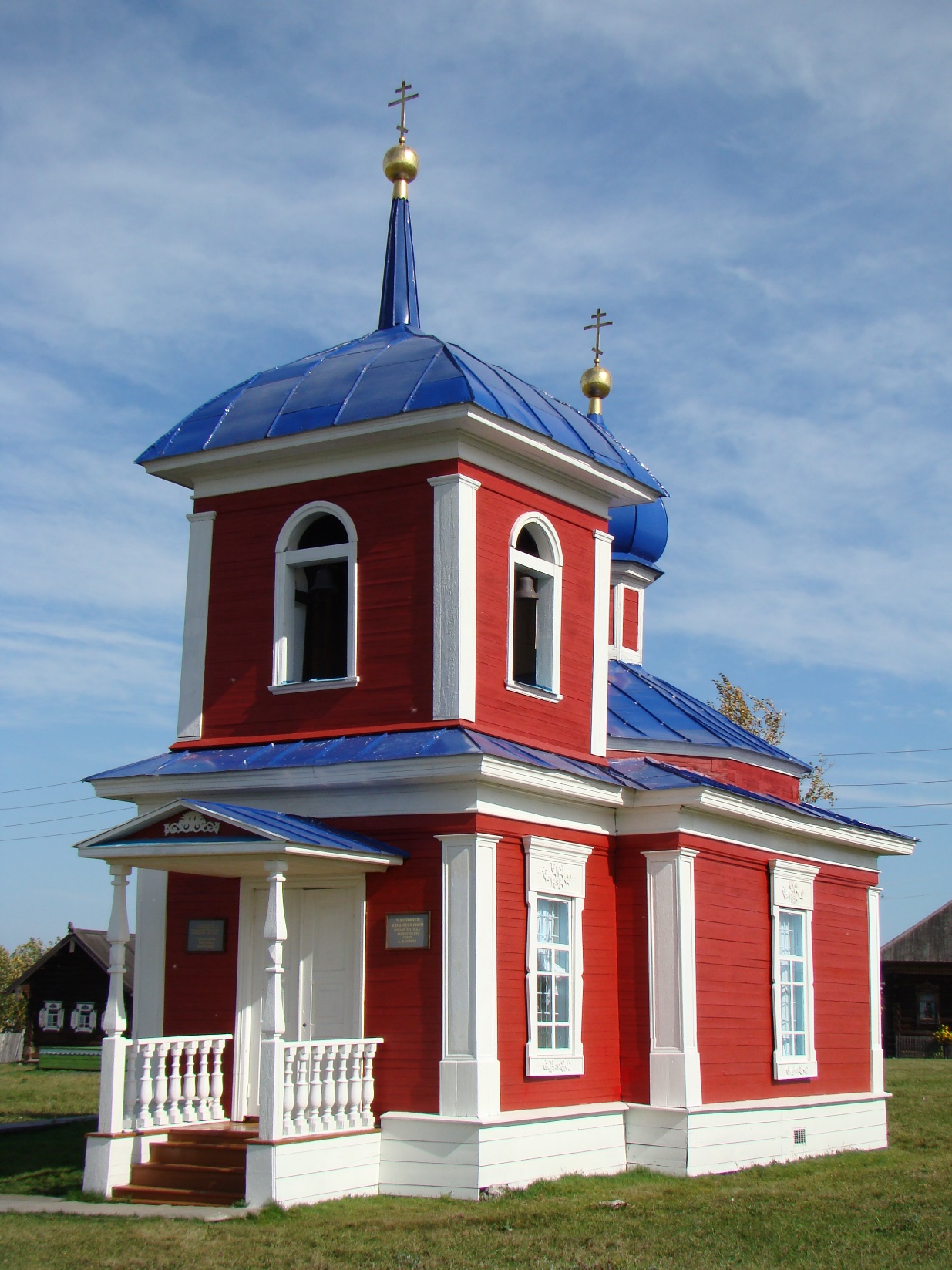 Часовня Вознесения XIX век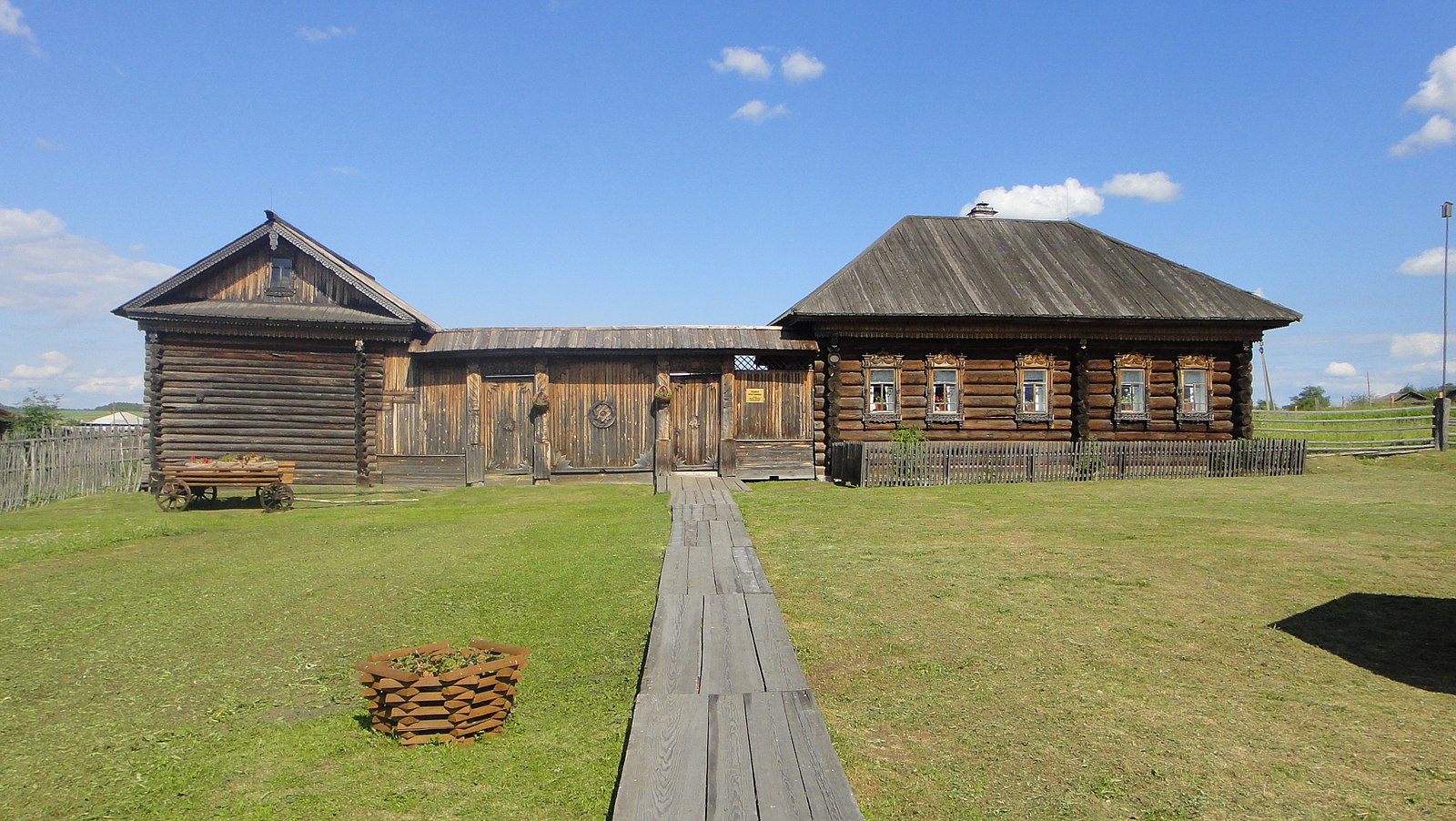 Крестьянская усадьба XIX век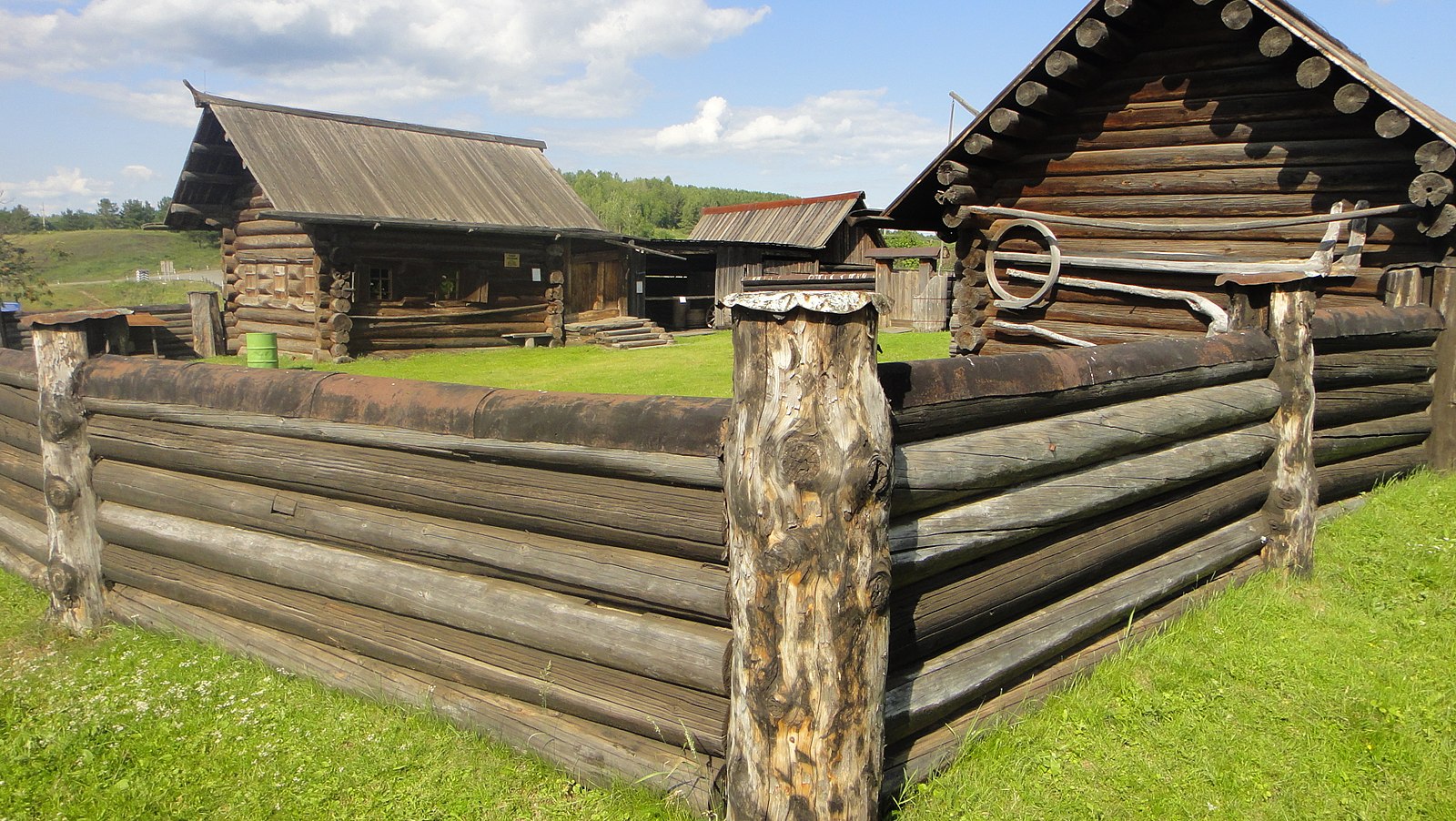 Крестьянская усадьба XVII век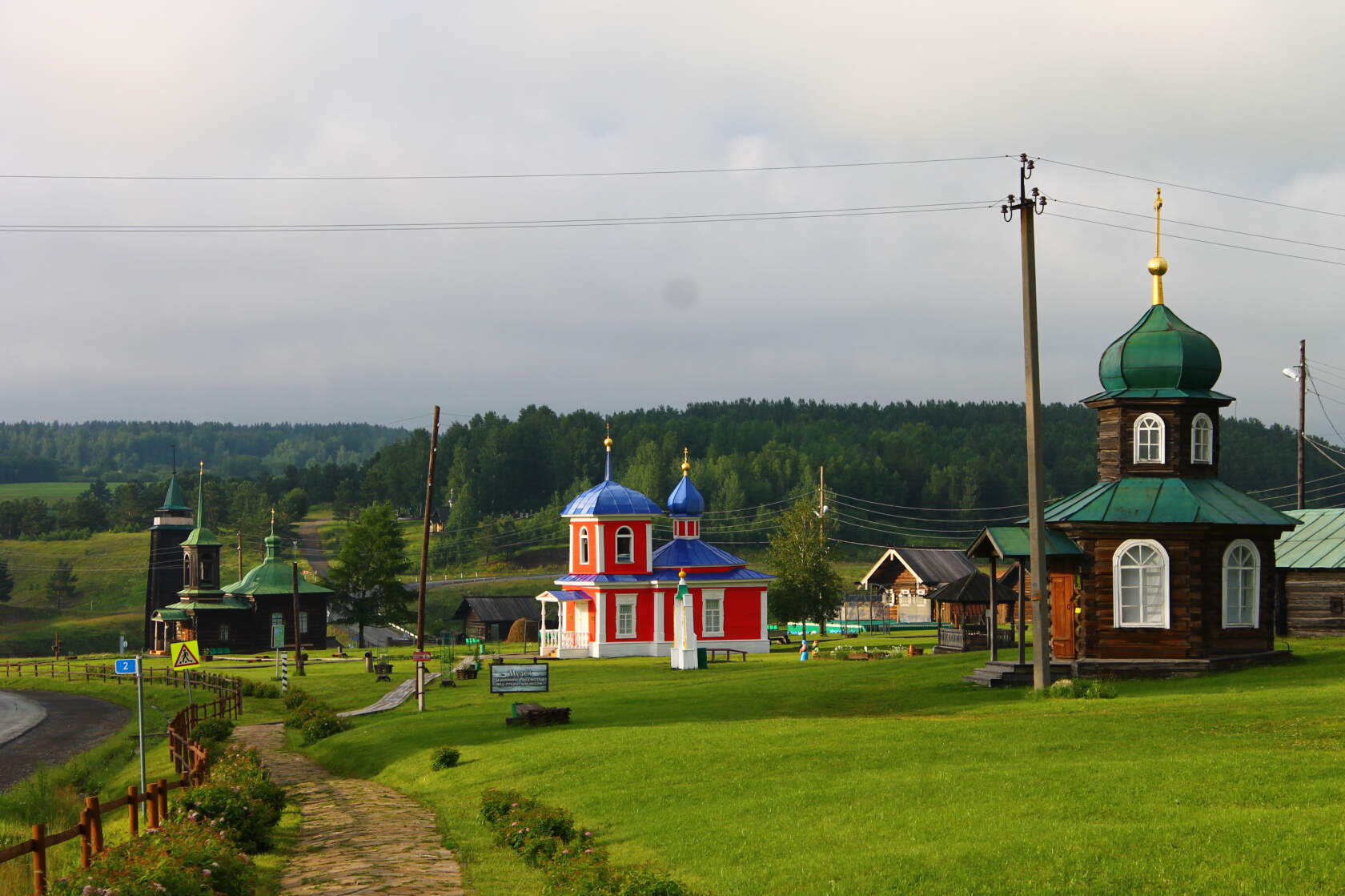 Нижнесинячихинский музей-заповедникНаименование туристского маршрута «Туда, где время застыло» Место проведения, расположение Свердловская область, с. Нижняя Синячиха.Село в Муниципальном образовании Алапаевское. Село известно на весь Урал и за его пределами благодаря музею русского деревянного зодчества под открытым небомТемаИсторическое культурное наследие: Нижнесинячихинский музей-заповедник деревянного зодчества и народного искусства под открытом небомВид туристского маршрута Экскурсионный, культурно-познавательный, туристско-краеведческийНаправления и уровень маршрутаУровни: «Открывая мир вокруг нас», «По родной стране».Направления: #История #Патриотика #Наследие #Традиции #Родной_край #Отечество #Природа #Исследователи #Активный_туризм #КультураОбразовательный контентПрохождение маршрута направлено на:- развитие духовно-нравственной, творческой, гармоничной личности путем приобщения учащихся к историко-культурному наследию посредством интегрированных уроков и внеурочной деятельности; - содействие формированию знаний о сохранении историко-культурного наследия;- ознакомление с историческим и культурным наследием России, Урала:- ознакомление с общественной архитектурой, предметами быта и орудиями труда крестьян различных эпох, коллекциями народной росписи по дереву (Урал, Западная Сибирь, XIX в.), иконами местного письма XVIII и XIX вв., рукописными и старопечатными книгами 
XIX в.;- развитие эмоционального интеллекта;- воспитание ответственного отношения к историческому наследию;- развитие коммуникативных способностей;- готовность к саморазвитию и личностному самоопределению;- мотивацию к обучению и познанию;- формирование гражданской идентичности;- получение новых знаний в рамках учебных предметовприменение знаний в учебных, учебно-проектных, социально-проектных ситуациях;- развитие научного типа мышления;- овладение научной терминологией, ключевыми понятиями, методами и приёмами.Данный маршрут интегрируется:- в образовательные программы ФГОС: математика, история, литература, искусство, основы православной культуры, технология; - дополнительные общеобразовательные программы: туристско-краеведческой, социально-гуманитарной направленностей; -программы воспитательной работы, программы внеурочной деятельности.Возможные уровни познавательной/образовательной нагрузки: досуговый, ознакомительный, просветительский; углубленный в рамках изучения учебного предмета; исследовательский.Формы деятельности для достижения образовательных результатов и воспитательных эффектов:- рассказы, беседы интервью;- осмотр достопримечательностей;- специально организованные: мастер-классы, фото и видеопрезентации сбор информации, исследовательская деятельность, наблюдение, фотографирование;- использование наглядных и методических материалов, ауди и видео материалов по ссылкамПротяженность маршрута 1 км СезонностьАпрель – октябрьЦелевая аудиторияОбучающиеся в возрасте от 8 лет.Маршрут может быть пройден классными коллективами, семьями, клубами, малыми группами. Возможно самостоятельное изучение.Доступен для детей с ОВЗ различных нозологий в составе смешанных групп (при сопровождении ассистентом или тьютором)Время прохождения туристского маршрута 2,5 – 3 часаПункт начала и окончания туристского маршрутаНижнесинячихинский музей-заповедник, Спасо-Преображенская церковь (Алапаевский район, с. Нижняя Синячиха, ул. Первомайская, 20) Варианты подъезда Автобус, личный транспортСпособ передвижения на туристком маршруте Пеший маршрутРесурсы маршрутаМузей под открытым небом в старинном селе Нижняя Синячиха Свердловской области, в котором представлены типы жилых и хозяйственных построек Урала, а также собрание Уральской народной росписи, внутреннего убранства домов, ставен и других изделий прикладного творчества. Музей был основан по инициативе И.Д. Самойлова и открыт в сентябре 1978 года.В музейный комплекс входят более 20 различных зданий и сооружений, в том числе три усадьбы крестьян 17, 18, 19 веков, пять часовен, здания таможни и заводоуправления, башни острога и сторожевая башня, ветряная мельница, пожарная с дозорной каланчой и прочие сооружения. Также в музее представлены предметы быта и орудия труда крестьян различных эпох, в частности единственная в мире коллекция народной росписи по дереву (Урал, Западная Сибирь, XIX в.), иконы местного письма XVIII и XIX вв, рукописные и старопечатные книги XIX века.1. Спасо-Преображенская церковь, объект культурного наследия федерального значения, окончание строительства 1823 году.2. Постоялый двор с экспозицией – реконструкция Постоялого двора из деревни Лучинкино, Тугулымского района 1802 года.3. Крестьянские усадьбы XIX, XVIII, XVII веков – объекты культурного наследия регионального значения.4. Кузница – действующий объект с возможностью представления интерактивных мероприятийКоллективные средства размещения, возможные для использования на туристском маршруте Гостиница «Сириус» (п. Верхняя Синячиха, ул Октябрьская д 18-А, 12 км от Нижней Синячихи, без категории)http://sirius-gostiniza.ru/contactsКонтактные данные организатора туристского маршрутаПри заказе экскурсии по туристическому маршруту необходимо обратиться по тел. 8(34346) 75-118,75-237эл. почта: nsmzdzni@egov66.ru  Полезные ссылки, информационные (в т.ч. о стоимости), методические, аудио и видео материалы, материалы http://gotoural.com/;https://www.sputnik-ekb.ru/ural/tourdetails.php?ID=22422; http://www.museum.ru/M1961http://crt.gotoural.com/posts/772